Formato de Evaluación - Clases de Masaje Infantil para Padres y Tutores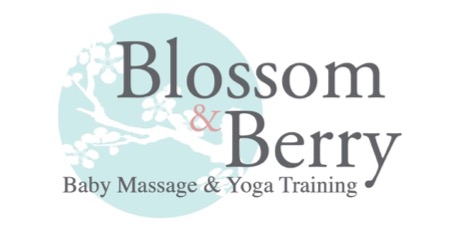 Gracias por elegir un curso de masaje infantil para padres con un facilitador de Blossom & Berry. Por favor comparte más acerca de tu experiencia. Tu opinión es muy valiosa para nosotros. Tus comentarios son anónimos, a menos de que nos quieras compartir tus datos de contacto. ¡Muchas gracias! Tipo de curso/taller/sesión que asististe: Tipo de curso/taller/sesión que asististe: Tipo de curso/taller/sesión que asististe: Tipo de curso/taller/sesión que asististe: Fecha cuando asististe: Fecha cuando asististe: Fecha cuando asististe: Por favor califica los siguiente aspectos: Por favor califica los siguiente aspectos: Por favor califica los siguiente aspectos: Por favor califica los siguiente aspectos: Por favor califica los siguiente aspectos: Por favor califica los siguiente aspectos: Por favor califica los siguiente aspectos: ExcelenteMuy buenoPromedioPromedioMaloComentarios para mejorar:Estructura del curso Materiales del curso Ambiente de las clases/ sesiones Sede del curso (sitio de impartición)Organización del instructorEstilo de enseñanza del instructor Oportunidades de discusión de temas acerca de crianza Tu conocimiento en masaje infantil al terminar el cursoPor favor comparte qué fue lo que más disfrutaste del curso de masaje infantil para padres y de qué manera tú y tu bebé se han beneficiado (si el espacio es pequeño, continúa en la parte de atrás de la hoja).Por favor comparte qué fue lo que más disfrutaste del curso de masaje infantil para padres y de qué manera tú y tu bebé se han beneficiado (si el espacio es pequeño, continúa en la parte de atrás de la hoja).Por favor comparte qué fue lo que más disfrutaste del curso de masaje infantil para padres y de qué manera tú y tu bebé se han beneficiado (si el espacio es pequeño, continúa en la parte de atrás de la hoja).Por favor comparte qué fue lo que más disfrutaste del curso de masaje infantil para padres y de qué manera tú y tu bebé se han beneficiado (si el espacio es pequeño, continúa en la parte de atrás de la hoja).Por favor comparte qué fue lo que más disfrutaste del curso de masaje infantil para padres y de qué manera tú y tu bebé se han beneficiado (si el espacio es pequeño, continúa en la parte de atrás de la hoja).Por favor comparte qué fue lo que más disfrutaste del curso de masaje infantil para padres y de qué manera tú y tu bebé se han beneficiado (si el espacio es pequeño, continúa en la parte de atrás de la hoja).Por favor comparte qué fue lo que más disfrutaste del curso de masaje infantil para padres y de qué manera tú y tu bebé se han beneficiado (si el espacio es pequeño, continúa en la parte de atrás de la hoja).¿Qué podemos hacer para mejorar el curso de masaje infantil para padres? (continúa atrás de la hoja si es necesario) ¿Qué podemos hacer para mejorar el curso de masaje infantil para padres? (continúa atrás de la hoja si es necesario) ¿Qué podemos hacer para mejorar el curso de masaje infantil para padres? (continúa atrás de la hoja si es necesario) ¿Qué podemos hacer para mejorar el curso de masaje infantil para padres? (continúa atrás de la hoja si es necesario) ¿Qué podemos hacer para mejorar el curso de masaje infantil para padres? (continúa atrás de la hoja si es necesario) ¿Qué podemos hacer para mejorar el curso de masaje infantil para padres? (continúa atrás de la hoja si es necesario) ¿Qué podemos hacer para mejorar el curso de masaje infantil para padres? (continúa atrás de la hoja si es necesario) ¿Has practicado la rutina de masaje infantil en casa? ☐  Sí   ☐ No Si has practicado en casa, ¿Qué tan seguido has practicado? Si no has practicado en casa aún, ¿por qué no? ¿Has practicado la rutina de masaje infantil en casa? ☐  Sí   ☐ No Si has practicado en casa, ¿Qué tan seguido has practicado? Si no has practicado en casa aún, ¿por qué no? ¿Has practicado la rutina de masaje infantil en casa? ☐  Sí   ☐ No Si has practicado en casa, ¿Qué tan seguido has practicado? Si no has practicado en casa aún, ¿por qué no? ¿Has practicado la rutina de masaje infantil en casa? ☐  Sí   ☐ No Si has practicado en casa, ¿Qué tan seguido has practicado? Si no has practicado en casa aún, ¿por qué no? ¿Has practicado la rutina de masaje infantil en casa? ☐  Sí   ☐ No Si has practicado en casa, ¿Qué tan seguido has practicado? Si no has practicado en casa aún, ¿por qué no? ¿Has practicado la rutina de masaje infantil en casa? ☐  Sí   ☐ No Si has practicado en casa, ¿Qué tan seguido has practicado? Si no has practicado en casa aún, ¿por qué no? ¿Has practicado la rutina de masaje infantil en casa? ☐  Sí   ☐ No Si has practicado en casa, ¿Qué tan seguido has practicado? Si no has practicado en casa aún, ¿por qué no? ¿Alguien más en tu familia ha practicado la rutina de masaje infantil?  Indica todas las opciones que apliquen:  ☐  Compartí mis conocimientos con mi pareja ☐  Compartí mis conocimientos con un miembro apegado a la familia (por ejemplo, la abuela)  ☐  Mi pareja asistió a las clases de masaje infantil conmigo ☐  Un miembro de la familia cercano asistió a las clases de masaje infantil conmigo ☐  No aplica, solo yo asistí a las clases y sólo yo estoy practicando la rutina con mi bebé¿Alguien más en tu familia ha practicado la rutina de masaje infantil?  Indica todas las opciones que apliquen:  ☐  Compartí mis conocimientos con mi pareja ☐  Compartí mis conocimientos con un miembro apegado a la familia (por ejemplo, la abuela)  ☐  Mi pareja asistió a las clases de masaje infantil conmigo ☐  Un miembro de la familia cercano asistió a las clases de masaje infantil conmigo ☐  No aplica, solo yo asistí a las clases y sólo yo estoy practicando la rutina con mi bebé¿Alguien más en tu familia ha practicado la rutina de masaje infantil?  Indica todas las opciones que apliquen:  ☐  Compartí mis conocimientos con mi pareja ☐  Compartí mis conocimientos con un miembro apegado a la familia (por ejemplo, la abuela)  ☐  Mi pareja asistió a las clases de masaje infantil conmigo ☐  Un miembro de la familia cercano asistió a las clases de masaje infantil conmigo ☐  No aplica, solo yo asistí a las clases y sólo yo estoy practicando la rutina con mi bebé¿Alguien más en tu familia ha practicado la rutina de masaje infantil?  Indica todas las opciones que apliquen:  ☐  Compartí mis conocimientos con mi pareja ☐  Compartí mis conocimientos con un miembro apegado a la familia (por ejemplo, la abuela)  ☐  Mi pareja asistió a las clases de masaje infantil conmigo ☐  Un miembro de la familia cercano asistió a las clases de masaje infantil conmigo ☐  No aplica, solo yo asistí a las clases y sólo yo estoy practicando la rutina con mi bebé¿Alguien más en tu familia ha practicado la rutina de masaje infantil?  Indica todas las opciones que apliquen:  ☐  Compartí mis conocimientos con mi pareja ☐  Compartí mis conocimientos con un miembro apegado a la familia (por ejemplo, la abuela)  ☐  Mi pareja asistió a las clases de masaje infantil conmigo ☐  Un miembro de la familia cercano asistió a las clases de masaje infantil conmigo ☐  No aplica, solo yo asistí a las clases y sólo yo estoy practicando la rutina con mi bebé¿Alguien más en tu familia ha practicado la rutina de masaje infantil?  Indica todas las opciones que apliquen:  ☐  Compartí mis conocimientos con mi pareja ☐  Compartí mis conocimientos con un miembro apegado a la familia (por ejemplo, la abuela)  ☐  Mi pareja asistió a las clases de masaje infantil conmigo ☐  Un miembro de la familia cercano asistió a las clases de masaje infantil conmigo ☐  No aplica, solo yo asistí a las clases y sólo yo estoy practicando la rutina con mi bebé¿Alguien más en tu familia ha practicado la rutina de masaje infantil?  Indica todas las opciones que apliquen:  ☐  Compartí mis conocimientos con mi pareja ☐  Compartí mis conocimientos con un miembro apegado a la familia (por ejemplo, la abuela)  ☐  Mi pareja asistió a las clases de masaje infantil conmigo ☐  Un miembro de la familia cercano asistió a las clases de masaje infantil conmigo ☐  No aplica, solo yo asistí a las clases y sólo yo estoy practicando la rutina con mi bebé¿Recomendarías el curso de masaje infantil para padres a otros padres y tutores? ☐  Sí   ☐ No ¿Recomendarías el curso de masaje infantil para padres a otros padres y tutores? ☐  Sí   ☐ No ¿Recomendarías el curso de masaje infantil para padres a otros padres y tutores? ☐  Sí   ☐ No ¿Recomendarías el curso de masaje infantil para padres a otros padres y tutores? ☐  Sí   ☐ No ¿Recomendarías el curso de masaje infantil para padres a otros padres y tutores? ☐  Sí   ☐ No ¿Recomendarías el curso de masaje infantil para padres a otros padres y tutores? ☐  Sí   ☐ No ¿Recomendarías el curso de masaje infantil para padres a otros padres y tutores? ☐  Sí   ☐ No ¿Te gustaría unirte a nuestro boletín? Para recibir noticias, información y ofertas.  ☐ Sí   ☐ No    Si es así, comparte: Nombre:                                                         Correo electrónico: ¿Te gustaría unirte a nuestro boletín? Para recibir noticias, información y ofertas.  ☐ Sí   ☐ No    Si es así, comparte: Nombre:                                                         Correo electrónico: ¿Te gustaría unirte a nuestro boletín? Para recibir noticias, información y ofertas.  ☐ Sí   ☐ No    Si es así, comparte: Nombre:                                                         Correo electrónico: ¿Te gustaría unirte a nuestro boletín? Para recibir noticias, información y ofertas.  ☐ Sí   ☐ No    Si es así, comparte: Nombre:                                                         Correo electrónico: ¿Te gustaría unirte a nuestro boletín? Para recibir noticias, información y ofertas.  ☐ Sí   ☐ No    Si es así, comparte: Nombre:                                                         Correo electrónico: ¿Te gustaría unirte a nuestro boletín? Para recibir noticias, información y ofertas.  ☐ Sí   ☐ No    Si es así, comparte: Nombre:                                                         Correo electrónico: ¿Te gustaría unirte a nuestro boletín? Para recibir noticias, información y ofertas.  ☐ Sí   ☐ No    Si es así, comparte: Nombre:                                                         Correo electrónico: 